审查专用设备采购项目招标内容及技术要求一、项目清单及技术参数要求二、服务要求1.质保期：至少1年2.交付期：合同签订后20日内 3.成交供应商提供全部设备必须是原厂原装合法渠道的全新正品，产品质量符合国家相关标准及安全规范，且所有设备需完全满足或优于响应文件所述规格。4．投标报价应为人民币含税全包价，包括项目工程全部器材及配件购置、设计安装、系统集成所需线材、随配附件、保险费、货物运输费、安装、调试费、管理费、设备检测费、协助费、培训费、符合国家标准的安装附件、雇员费用、合同实施过程中应预见和不可预见费用等所有费用。供应商的投标报价必须成套和完整，在需求中未列明但属于设备运行的所需配件必须一并投报。如果在安装运行过程中发现有缺项漏项，且又是设备正常运行所必要的，供应商必须无偿提供。5.售后服务：(1)在质保期内，如果软、硬件发生故障，供应商必须承诺应以优良的服务态度，便利、快捷的方式在 2 小时响应， 4 小时到达现场， 8 小时内解决使用单位提出的维修要求。需更换零部件的，无法在8小时内解决的，应在2个工作日内提供备用产品，使用户能正常使用。(2)提供终身维修（护）、终身技术服务和技术支持，承诺长期优惠供应配件和耗材。(3)提供免费上门服务，免费进行培训，免费提供培训资料，以及货物生产厂家承诺及其它额外另行附加的售后服务内容。序号设备名称计量单位数量技术指标要求1超高清4K媒体播放服务器台11、标准4u机架机箱
2、内存不低于64GB， AMD CPU 
3、硬盘装机容量4TB（NVME M.2 SSD RAID系统 读取速度9500MB/s）
4、双网口（1G&10G）内置无线网卡，内置蓝牙接收器                                         5、5、支持4路4K  60Hz视频输出                                                                 6、专业显卡，正版软件windows10专业版2超高清4K透声幕布块11、微孔透声                                                                                 2.尺寸：2.2*5.66米                                                                       3、包含安装框架3投影机支架个1与专业投影机配套4超高清4K线材套11、超高清4K HDMI,DVI 电缆一套                                                                                       2、满足系统使用并留有备份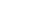 5二分频主音箱只31、二分频主音箱，影院级
2、频率响应：不劣于40Hz--18kHz（±3dB）
3、最大声压级：不低于127dB
4、功率：不低于400W
5、低音单元：不小于2x15”
6、指向性：水平90ᵒ，垂直-30ᵒ，+20ᵒ6超低音音箱只11、超低音箱，影院级
2、频率响应：不劣于22 Hz - 100 Hz（±3dB）
3、最大声压级：不低于131dB
4、功率：不低于1200W
5、低音单元：不小于2x18”7主音箱及低音音箱支架个4与二分频主音箱与超低音音箱配套8二分频环绕音箱只121、二分频环绕音箱，影院级
2、频率响应：不劣于75Hz--18kHz（±3dB）
3、最大声压级：不低于125dB
4、功率：不低于350W
5、低音单元：不小于1x10”
6、指向性：水平110ᵒ，垂直60ᵒ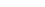 9二分频音箱墙挂架个12配合二分频环绕音箱使用，坚固可靠耐用10专业配套功放台61、双通道功率放大器
2、内置影院音箱预置参数，可快捷调用
3、内置DSP数字处理器，含分频、均衡、延时、限幅等
4、功率不低于2x800W@4Ω
5、带有USB接口，可通过"HiQnet"软件对功放进行设置
6、符合THX认证11全景声解码器台11、支持13.2声道处理功能，带配合15.2声道XLR平衡输出的高端数字解码器
2、采用Dolby Atmos（高达7.1.6或9.1.4）、DTS:X或Auro-3D（高达13.1）等最新环绕声格式的沉浸式三维立体声
3、所有声道都配备高性能192kHz / 32位D/A转换器
4、Audyssey MultEQ XT32, LFC, Sub EQ HT, Dynamic Volume 和 DynamicEQ 提供均衡调整以适合您的聆听环境
5、内置蓝牙和Wi-Fi支持2.4GHz/5GHz双带宽提供更好的网络稳定性
6、使用HEOS无线音乐串流技术和HEOS App
7、4K/60 Hz全速率直通、4:4:4彩色分辨率、HDR、BT.2020、Dolby Vision和HLG（Hybrid Log Gamma）直通
8、八个HDMI输入，支持全HDCP 2.2，外加三个HDMI输出（分区），以及适合数字设备的大量输入端口
8、通过HEOS App，从AirPlay、蓝牙、网络收音机、流媒串流音乐
10、通过DSD（2.8/5.6MHz）、FLAC、ALAC和WAV支持网络音乐串流，确保高解析度1242U机柜个21.机架可安装设备深度810mm（至少有一个机柜是加深机柜）
2.绑线排
3.19"标准机柜后门
4.19"标准机柜立式电源盒，带16孔电源
5.19"标准机柜侧板（1对）
6.19"标准机柜托架
7.19“机柜配件
8.19"平托板
9. 19"盲板
10.19"滑轨平托板
11.19"键盘抽屉13操作台个11.控制台下架前门
2.控制台下架后门
3.19"控制台横式电源盒，带6孔电源
4.控制台底座
5.19"控制台设备安装平托板                                                                                                       6.19"控制台接口板。14时序电源个21、2寸彩色液晶智能显示屏，可实时显示当前电压，日期时间，通道开关状态
2、8路开关通道输出，每路延时开户和关闭时间可自由设置（范围0-999秒）
3、每通道独立设有Bypass设置，可ALL Bypass或单独Bypass
4、支持面板LOCK锁定功能，防止误操作
5、内置时钟芯片，可根据日期时间定时设置自动开关机，智能化不须人为操作
6、配置232接口，支持外部中控设备控制
7、每台设备自带设备编码ID检测和设置，可实现远程集中控制
8、10组设备开关场景数据保存/调用，场景管理应用简单便捷
9、欠压、超压检测及报警，带滤波功能。
10、可控制电源：8路外加2路输出辅助通道
11、单路额定输出电流：13A
12、额定总输出电流：30A15其它音频电缆接头套1视频音频电缆，接头，所有电缆接头指标达到国家广播电视标准甲级指标16机柜内部连接辅料套1机柜内部设备连接所需辅料，其它电缆17系统集成套1系统安装调试培训2、提供经过声学计算的音箱安装位置图纸3、提供系统连接图纸                                                                                                                      